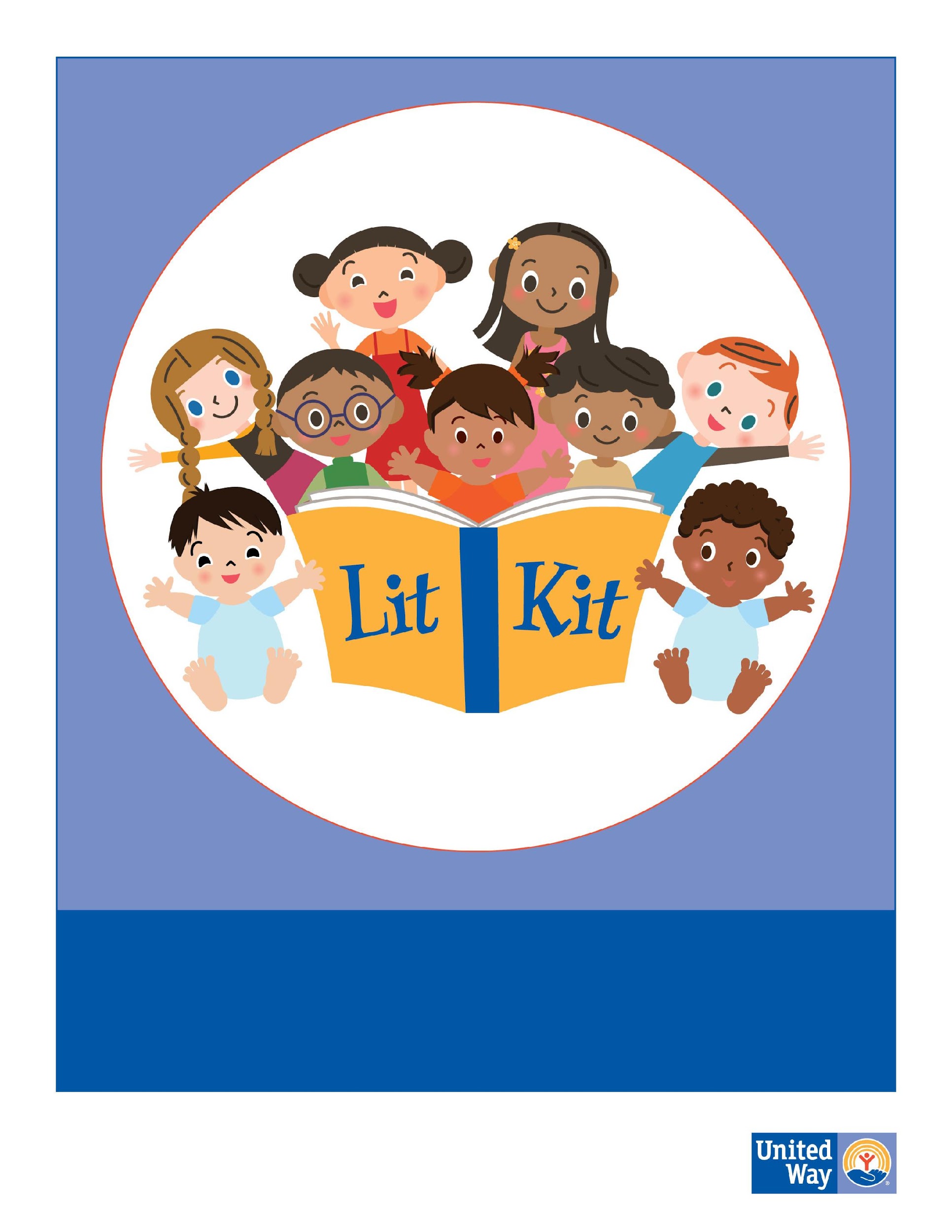 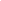 BOOK TITLE AND AUTHORText goes here.ACTIVITY HEADERActivity SubheadSupplies You’ll NeedKit Assembly InstructionsACTIVITY HEADERActivity SubheadFollow These StepsACTIVITY HEADERActivity SubheadSupplies You’ll NeedKit Assembly InstructionsACTIVITY HEADERActivity SubheadFollow These Steps	